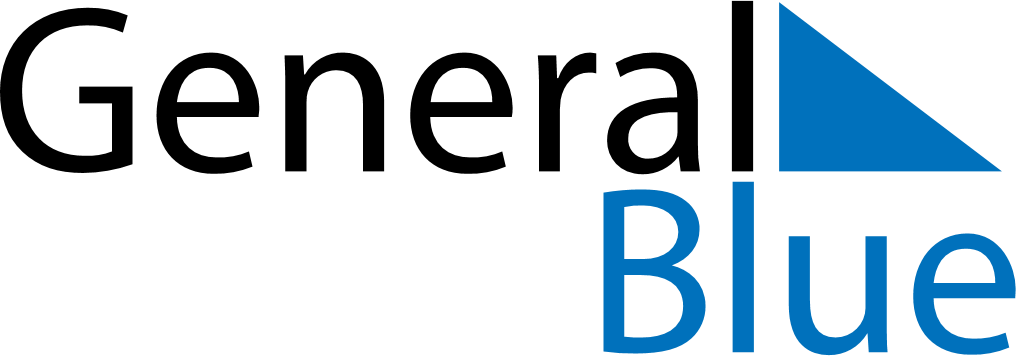 November 2024November 2024November 2024November 2024November 2024November 2024Hoegsby, Kalmar, SwedenHoegsby, Kalmar, SwedenHoegsby, Kalmar, SwedenHoegsby, Kalmar, SwedenHoegsby, Kalmar, SwedenHoegsby, Kalmar, SwedenSunday Monday Tuesday Wednesday Thursday Friday Saturday 1 2 Sunrise: 7:07 AM Sunset: 4:11 PM Daylight: 9 hours and 4 minutes. Sunrise: 7:09 AM Sunset: 4:09 PM Daylight: 9 hours and 0 minutes. 3 4 5 6 7 8 9 Sunrise: 7:11 AM Sunset: 4:07 PM Daylight: 8 hours and 55 minutes. Sunrise: 7:13 AM Sunset: 4:04 PM Daylight: 8 hours and 51 minutes. Sunrise: 7:16 AM Sunset: 4:02 PM Daylight: 8 hours and 46 minutes. Sunrise: 7:18 AM Sunset: 4:00 PM Daylight: 8 hours and 42 minutes. Sunrise: 7:20 AM Sunset: 3:58 PM Daylight: 8 hours and 37 minutes. Sunrise: 7:22 AM Sunset: 3:56 PM Daylight: 8 hours and 33 minutes. Sunrise: 7:25 AM Sunset: 3:54 PM Daylight: 8 hours and 29 minutes. 10 11 12 13 14 15 16 Sunrise: 7:27 AM Sunset: 3:52 PM Daylight: 8 hours and 24 minutes. Sunrise: 7:29 AM Sunset: 3:50 PM Daylight: 8 hours and 20 minutes. Sunrise: 7:31 AM Sunset: 3:48 PM Daylight: 8 hours and 16 minutes. Sunrise: 7:33 AM Sunset: 3:46 PM Daylight: 8 hours and 12 minutes. Sunrise: 7:36 AM Sunset: 3:44 PM Daylight: 8 hours and 8 minutes. Sunrise: 7:38 AM Sunset: 3:42 PM Daylight: 8 hours and 4 minutes. Sunrise: 7:40 AM Sunset: 3:40 PM Daylight: 8 hours and 0 minutes. 17 18 19 20 21 22 23 Sunrise: 7:42 AM Sunset: 3:39 PM Daylight: 7 hours and 56 minutes. Sunrise: 7:44 AM Sunset: 3:37 PM Daylight: 7 hours and 52 minutes. Sunrise: 7:46 AM Sunset: 3:35 PM Daylight: 7 hours and 48 minutes. Sunrise: 7:48 AM Sunset: 3:34 PM Daylight: 7 hours and 45 minutes. Sunrise: 7:51 AM Sunset: 3:32 PM Daylight: 7 hours and 41 minutes. Sunrise: 7:53 AM Sunset: 3:30 PM Daylight: 7 hours and 37 minutes. Sunrise: 7:55 AM Sunset: 3:29 PM Daylight: 7 hours and 34 minutes. 24 25 26 27 28 29 30 Sunrise: 7:57 AM Sunset: 3:28 PM Daylight: 7 hours and 30 minutes. Sunrise: 7:59 AM Sunset: 3:26 PM Daylight: 7 hours and 27 minutes. Sunrise: 8:01 AM Sunset: 3:25 PM Daylight: 7 hours and 24 minutes. Sunrise: 8:02 AM Sunset: 3:24 PM Daylight: 7 hours and 21 minutes. Sunrise: 8:04 AM Sunset: 3:22 PM Daylight: 7 hours and 18 minutes. Sunrise: 8:06 AM Sunset: 3:21 PM Daylight: 7 hours and 15 minutes. Sunrise: 8:08 AM Sunset: 3:20 PM Daylight: 7 hours and 12 minutes. 